History and Introduction to Photography 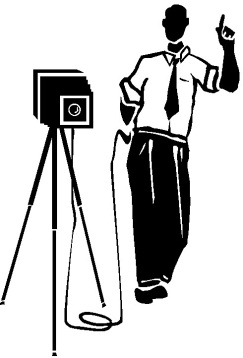 PRE-VIEWING (alone or with a partner)List all the places you see photography used:What types of cameras do you know exist?How often do you take photos?What do you take photos of? (subject matter)Why do you take photos? (purpose)VIEWING NOTESIn the _____th century, the Arab scientist __________ developed the idea of using the ___________ _______________: the idea of using a _________ room or box with a single small _________ that let __________ through.  This would project the _________ from the world outside onto the wall inside.During the ________________, in the 15th and 16th centuries, artists like Leonardo Da Vinci used this method to introduce _______ scenes onto a ________ plane so that they could copy things like perspective more easily.In 1724, Johann Heinrich Schulz discovered that exposing certain _________ compounds to light altered their appearance and left ___________ wherever the light touched.  Essentially, Schultz found a way to _____________ images that Alhazan was able to project, but only for a little while. Shcultz’s images ______________ soon after he had made them.It wasn’t until 1839 that people figured out how to project images onto light _____________ surfaces that would __________ the images after exposure.  And thus, photography was born.Two inventors fought for the best way to make photos: British scientist, Henry Fox Talbot, whose Calotype process used _________ and allowed many copies to be made from a single ____________.  The other inventor Louis DaGuerre was an _____________ and chemist from France.  He developed something called a DaGuerrotype which used a silvered ______________ and which produced a ________________ image. But, the DaGuerrotype could only make _______________ images, so copies had to be made by taking another photo.  In the end, the __________________ won out, mostly because the government made it freely available to the public.  This process still required a full ___________________ at the location of the photo shoot.  The early processes had extremely long ________________ times.  To get a good photo, you would have to stand perfectly ____________ for up to 2 minutes.  This led to developments of inventions like the _____________ ______________, a wire frame that would hide behind you while supporting your head.  This is also why you don’t see people ___________ in early photographs.  It’s not that life was that bad, it was just hard to keep a steady grin for more than a few seconds, so people opted for a straight face look.George Eastman, in the 19th and 20th centuries, believed that ________________ should have access to photography, so tried to achieve a _________ plate photographic process.  This would allow exposed ____________ to be stored and developed __________ at a more convenient place.  Eastman eventually discovered _____________ _____________ films that would fit in hand held ________________ cameras.  These cameras sold by the millions under the tagline, 
“You push the button ….. we do the rest”.  It is now estimated that over 380 _____________ photographs are take each year. That’s more photographs each _______ than were taken in the first __________ years that photography was invented.Say Cheese 